NOT: Bu form Anabilim Dalı Başkanlığı üst yazı ekinde word formatında enstitüye ulaştırılmalıdır.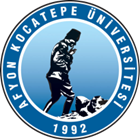 T.C.AFYON KOCATEPE ÜNİVERSİTESİSOSYAL BİLİMLER ENSTİTÜSÜT.C.AFYON KOCATEPE ÜNİVERSİTESİSOSYAL BİLİMLER ENSTİTÜSÜT.C.AFYON KOCATEPE ÜNİVERSİTESİSOSYAL BİLİMLER ENSTİTÜSÜT.C.AFYON KOCATEPE ÜNİVERSİTESİSOSYAL BİLİMLER ENSTİTÜSÜ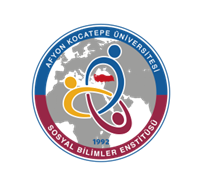 2022-2023 EĞİTİM-ÖGRETİM YILI BAHAR YARIYILI TÜRKÇE EĞİTİMİ VE SOSYAL BİLİMLER EĞİTİMİ ANABİLİM DALI TÜRKÇE EĞİTİMİ BİLİM DALI PROGRAMI HAFTALIK DERS PROGRAMI(TEZSİZ İÖ YÜKSEK LİSANS)2022-2023 EĞİTİM-ÖGRETİM YILI BAHAR YARIYILI TÜRKÇE EĞİTİMİ VE SOSYAL BİLİMLER EĞİTİMİ ANABİLİM DALI TÜRKÇE EĞİTİMİ BİLİM DALI PROGRAMI HAFTALIK DERS PROGRAMI(TEZSİZ İÖ YÜKSEK LİSANS)2022-2023 EĞİTİM-ÖGRETİM YILI BAHAR YARIYILI TÜRKÇE EĞİTİMİ VE SOSYAL BİLİMLER EĞİTİMİ ANABİLİM DALI TÜRKÇE EĞİTİMİ BİLİM DALI PROGRAMI HAFTALIK DERS PROGRAMI(TEZSİZ İÖ YÜKSEK LİSANS)2022-2023 EĞİTİM-ÖGRETİM YILI BAHAR YARIYILI TÜRKÇE EĞİTİMİ VE SOSYAL BİLİMLER EĞİTİMİ ANABİLİM DALI TÜRKÇE EĞİTİMİ BİLİM DALI PROGRAMI HAFTALIK DERS PROGRAMI(TEZSİZ İÖ YÜKSEK LİSANS)2022-2023 EĞİTİM-ÖGRETİM YILI BAHAR YARIYILI TÜRKÇE EĞİTİMİ VE SOSYAL BİLİMLER EĞİTİMİ ANABİLİM DALI TÜRKÇE EĞİTİMİ BİLİM DALI PROGRAMI HAFTALIK DERS PROGRAMI(TEZSİZ İÖ YÜKSEK LİSANS)2022-2023 EĞİTİM-ÖGRETİM YILI BAHAR YARIYILI TÜRKÇE EĞİTİMİ VE SOSYAL BİLİMLER EĞİTİMİ ANABİLİM DALI TÜRKÇE EĞİTİMİ BİLİM DALI PROGRAMI HAFTALIK DERS PROGRAMI(TEZSİZ İÖ YÜKSEK LİSANS)2022-2023 EĞİTİM-ÖGRETİM YILI BAHAR YARIYILI TÜRKÇE EĞİTİMİ VE SOSYAL BİLİMLER EĞİTİMİ ANABİLİM DALI TÜRKÇE EĞİTİMİ BİLİM DALI PROGRAMI HAFTALIK DERS PROGRAMI(TEZSİZ İÖ YÜKSEK LİSANS)2022-2023 EĞİTİM-ÖGRETİM YILI BAHAR YARIYILI TÜRKÇE EĞİTİMİ VE SOSYAL BİLİMLER EĞİTİMİ ANABİLİM DALI TÜRKÇE EĞİTİMİ BİLİM DALI PROGRAMI HAFTALIK DERS PROGRAMI(TEZSİZ İÖ YÜKSEK LİSANS)         GÜNLER         GÜNLER         GÜNLER         GÜNLER         GÜNLER         GÜNLER         GÜNLER         GÜNLERSaatPazartesiPazartesiSalıÇarşambaPerşembePerşembeCuma17:00Türkçenin Güncel Sorunları(Dr.Öğr.Üyesi  Bilal UYSAL)CANLITürkçenin Güncel Sorunları(Dr.Öğr.Üyesi  Bilal UYSAL)CANLIEdebi Metinlerde Değerler Eğitimi (Dr.Öğr.Üyesi Aliye İlkay YEMENİCİ)CANLITürkçenin Söz Dizimi(Prof. Dr. Celal DEMİR)CANLITürkçenin Söz Dizimi(Prof. Dr. Celal DEMİR)CANLI18:00Türkçenin Güncel Sorunları(Dr.Öğr.Üyesi  Bilal UYSAL)CANLITürkçenin Güncel Sorunları(Dr.Öğr.Üyesi  Bilal UYSAL)CANLIEdebi Metinlerde Değerler Eğitimi (Dr.Öğr.Üyesi Aliye İlkay YEMENİCİ)CANLITürkçenin Söz Dizimi(Prof. Dr. Celal DEMİR)CANLITürkçenin Söz Dizimi(Prof. Dr. Celal DEMİR)CANLI19:00Söz Varlığı ve Sözcük Öğretimi (Dr.Öğr.Üyesi Bayram ÇETİNKAYA)CANLISöz Varlığı ve Sözcük Öğretimi (Dr.Öğr.Üyesi Bayram ÇETİNKAYA)CANLIEdebi Metinlerde Değerler Eğitimi (Dr.Öğr.Üyesi Aliye İlkay YEMENİCİ)FORUMTürkçe Öğretiminde Çocuk Edebiyatı Metinlerinin Kullanımı (Dr.Öğr.Üyesi Erhan AKDAĞ)CANLITürkçe Öğretiminde Çocuk Edebiyatı Metinlerinin Kullanımı (Dr.Öğr.Üyesi Erhan AKDAĞ)CANLI20:00Söz Varlığı ve Sözcük Öğretimi (Dr.Öğr.Üyesi Bayram ÇETİNKAYA)CANLISöz Varlığı ve Sözcük Öğretimi (Dr.Öğr.Üyesi Bayram ÇETİNKAYA)CANLITürkçe Öğretiminde Çocuk Edebiyatı Metinlerinin Kullanımı (Dr.Öğr.Üyesi Erhan AKDAĞ)CANLITürkçe Öğretiminde Çocuk Edebiyatı Metinlerinin Kullanımı (Dr.Öğr.Üyesi Erhan AKDAĞ)CANLI21:00Türkçenin Güncel Sorunları(Dr.Öğr.Üyesi  Bilal UYSALFORUMTürkçenin Güncel Sorunları(Dr.Öğr.Üyesi  Bilal UYSALFORUMTürkçenin Söz Dizimi(Prof. Dr. Celal DEMİR)FORUMTürkçenin Söz Dizimi(Prof. Dr. Celal DEMİR)FORUM22:00Söz Varlığı ve Sözcük Öğretimi (Dr.Öğr.Üyesi Bayram ÇETİNKAYA)FORUMSöz Varlığı ve Sözcük Öğretimi (Dr.Öğr.Üyesi Bayram ÇETİNKAYA)FORUMTürkçe Öğretiminde Çocuk Edebiyatı Metinlerinin Kullanımı (Dr.Öğr.Üyesi Erhan AKDAĞ)FORUMTürkçe Öğretiminde Çocuk Edebiyatı Metinlerinin Kullanımı (Dr.Öğr.Üyesi Erhan AKDAĞ)FORUM